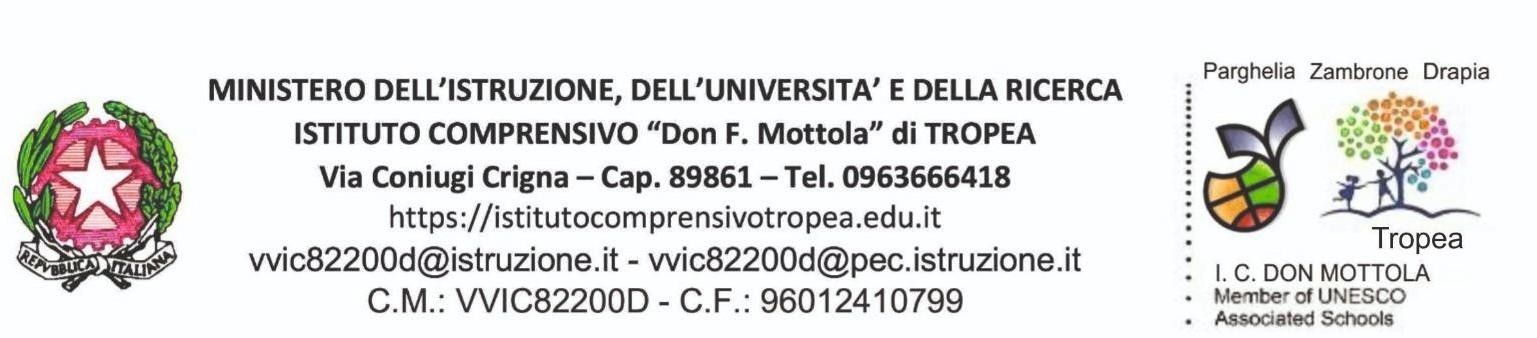 Scheda progetto Anno scolastico 2022-2023AGGANCIO DEL PROGETTO A PTOF/RAV/PDMFINALITA' E OBIETTIVIDESCRIZIONE DELLE ATTIVITA’ PREVISTE E DELLE STRATEGIE ADOTTATE.VERIFICA E VALUTAZIONE DEGLI APPRENDIMENTIMODALITA’ DI VALUTAZIONE DELLA PARTECIPAZIONE DEGLI STUDENTI(IN TERMINI DI ASSIDUITA’, COINVOLGIMENTO ATTIVO E COMPETENZE RAGGIUNTE)MONITORAGGIO E VERIFICA DEI RISULTATIPRODOTTO FINALE ATTESONUMERO ORE DI ATTIVITÀ PREVISTECRONOPROGRAMMA DI ATTUAZIONEDOCENTI COINVOLTISTUDENTI E CLASSI PARTECIPANTIBENI E SERVIZI RICHIESTIIl ReferenteTITOLO DEL PROGETTOSPESAData ,Firma del docenteNome progettoDocente referenteDisciplinaClasse/SezioneA cura del personale di SegreteriaA cura del personale di SegreteriaDATA DI PRESENTAZIONENUMERO DI PROTOCOLLOVOCI DI SPESAVOCI DI SPESAVOCI DI SPESAVOCI DI SPESAAMMONTARE VOCI DI SPESA1) SPESE PERSONALE1) SPESE PERSONALE1) SPESE PERSONALE1) SPESE PERSONALE1) SPESE PERSONALEPERSONALE DOCENTEPERSONALE DOCENTEPERSONALE DOCENTEPERSONALE DOCENTEA) ore aggiuntive di insegnamento 35,00 x n. ore:A) ore aggiuntive di insegnamento 35,00 x n. ore:n. oreB) ore non aggiuntive di insegnamento 17,50 x n. ore:B) ore non aggiuntive di insegnamento 17,50 x n. ore:n. ore000€ 000Spesa totale docenti (A+B)Spesa totale docenti (A+B)Spesa totale docenti (A+B)Spesa totale docenti (A+B)€ 000PERSONALE NON DOCENTEPERSONALE NON DOCENTEPERSONALE NON DOCENTEPERSONALE NON DOCENTEN° 1 Collaboratore scolastico 12,50 x n. oreN° 1 Collaboratore scolastico 12,50 x n. oren. ore€ 000Spesa totale ATASpesa totale ATASpesa totale ATASpesa totale ATA€ 000TOTALE SPESE PERSONALETOTALE SPESE PERSONALETOTALE SPESE PERSONALETOTALE SPESE PERSONALE€ 0002) BENI DI CONSUMO (esempio: carta, cancelleria, ecc.)2) BENI DI CONSUMO (esempio: carta, cancelleria, ecc.)2) BENI DI CONSUMO (esempio: carta, cancelleria, ecc.)2) BENI DI CONSUMO (esempio: carta, cancelleria, ecc.)2) BENI DI CONSUMO (esempio: carta, cancelleria, ecc.)Elenco beni:Elenco beni:Elenco beni:Elenco beni:€ 000,00•••€ 000,00••••€ 000,00••••€ 000,00••••€ 000,003) PRESTAZIONI DI SERVIZI DA TERZI3) PRESTAZIONI DI SERVIZI DA TERZI3) PRESTAZIONI DI SERVIZI DA TERZI3) PRESTAZIONI DI SERVIZI DA TERZI3) PRESTAZIONI DI SERVIZI DA TERZIa) esperti esterni (consulenze):a) esperti esterni (consulenze):a) esperti esterni (consulenze):a) esperti esterni (consulenze):€ 000,00b) noleggi: trasportob) noleggi: trasportob) noleggi: trasportob) noleggi: trasporto€ 000,00c) varie (specificare):c) varie (specificare):c) varie (specificare):c) varie (specificare):€ 000,00Totale Prestazioni (a+b+c)Totale Prestazioni (a+b+c)Totale Prestazioni (a+b+c)Totale Prestazioni (a+b+c)€ 000,004) ALTRE SPESE4) ALTRE SPESE4) ALTRE SPESE4) ALTRE SPESE4) ALTRE SPESEAmministrativeAmministrative€ 000,005) BENI D’INVESTIMENTO (esempio: attrezzature, hardware, strumenti musicali, materiale bibliografico)5) BENI D’INVESTIMENTO (esempio: attrezzature, hardware, strumenti musicali, materiale bibliografico)5) BENI D’INVESTIMENTO (esempio: attrezzature, hardware, strumenti musicali, materiale bibliografico)Elenco beni:Elenco beni:€ 000,00••€ 000,00••€ 000,00••€ 000,00TOTALE (1+2+3+4+5)TOTALE (1+2+3+4+5)€ 000